Клиентская служба (на правах отдела) в Асиновском районе 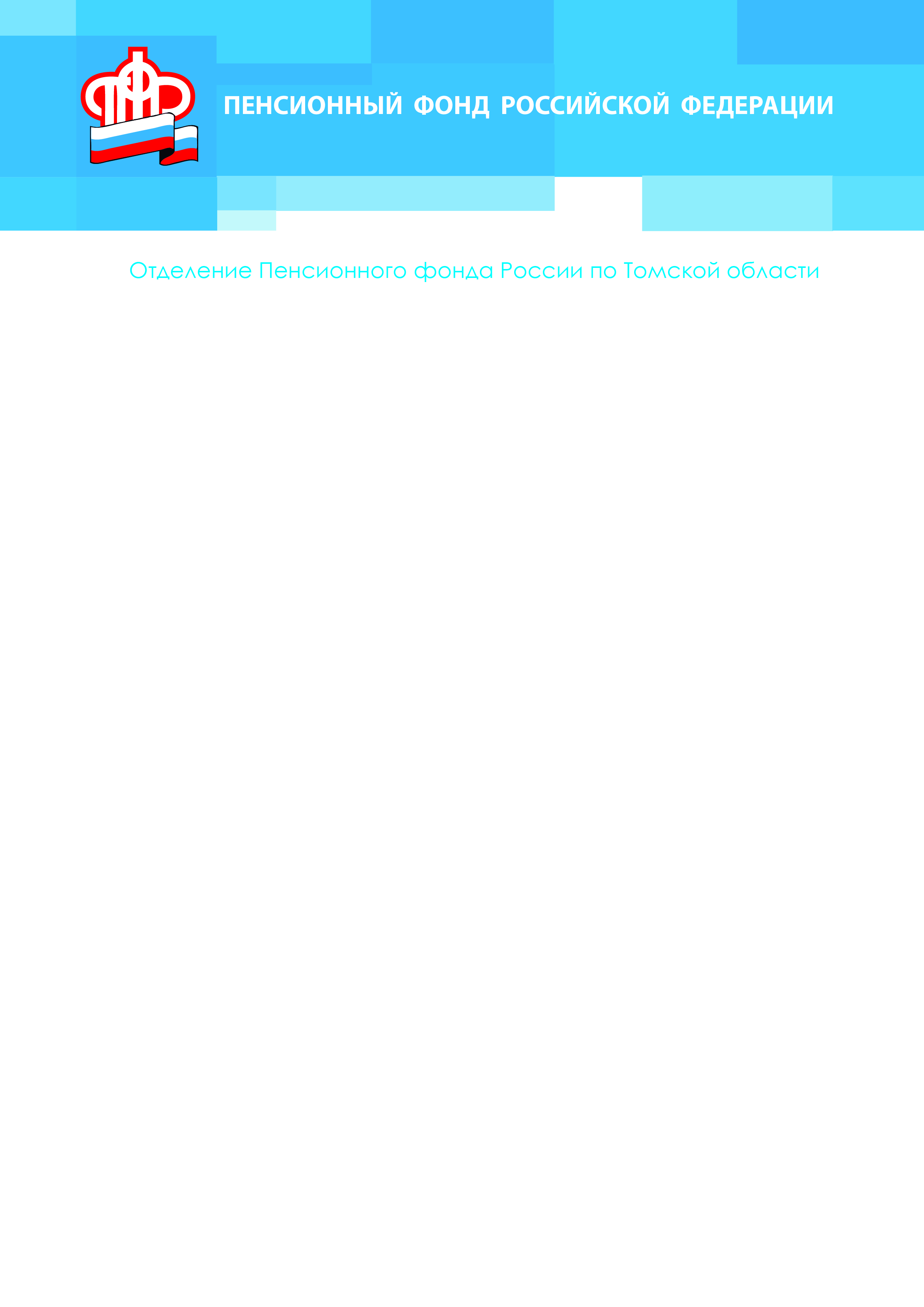 Управления организации работы клиентских служб ОПФР по Томской областиИзменился порядок назначения ежемесячного пособия на детей в возрасте от 8 до 17 лет27.10.2022Отделение ПФР по Томской области напоминает, что  1 октября завершился срок, в течение которого при подаче заявления на получение ежемесячного пособия на детей в возрасте от 8 до 17 лет для семей с невысоким доходом, можно получить выплату,  начиная с 1 апреля 2022 года (но не ранее месяца, в котором ребенок достиг возраста 8 лет).
При подаче заявления с 1 октября 2022 года выплата от 8 до 17 лет будет назначаться только с месяца обращения, исключением является назначение выплат на детей с месяца исполнения 8 лет, которым на дату подачи заявления не исполнилось 8 лет 6 месяцев.Размер выплаты в регионе, в зависимости от дохода семьи, составляет от 7282,50 рублей до 16017,00 рублей включительно. По условиям предоставления выплаты, заявления рассматриваются до 10 рабочих дней. В случае отказа семья получит соответствующее уведомление в течение одного рабочего дня после вынесения решения. При назначении выплаты деньги поступят на счет не позднее 5 рабочих дней после дня назначения. Подать заявление можно на портале госуслуг, в МФЦ и в клиентских службах Отделения ПФР по Томской области.
Получить консультацию по данной выплате можно по телефону Единого контакт-центра взаимодействия с гражданами 8-800-600-00-00 (звонок бесплатный), а также на наших официальных аккаунтах "ВКонтакте" и "Одноклассники".
Справочно: В Томской области в семьях с невысоким доходом более 33 тысяч детей получают ежемесячное пособие.                                                    Клиентская служба (на правах отдела) в Асиновском районе                                     Управления организации работы клиентских служб ОПФР по Томской области Тел.: (38241) 2-47-85